TRAUMOS IR SUŽALOJIMAI MOKYKLOJETraumos arba susižalojimai-tai ūmus, stiprus mechaninis, cheminis, elektros arba kt. poveikis žmogaus kūnui, kuris viršija žmogaus tolerancijos slenksti.MOKSLEIVIŲ TRAUMŲ PRIEŽASTYS:● Prasta arba netinkama vaikų priežiūra.● Rizikingas moksleivių elgesys.● Vaikai nemoka įvertinti pavojaus ir priimti tinkamų sprendimų.● Netinkamai naudojama įranga.MOKINIŲ TRAUMŲ KLASIFIKACIJA Susižalojimai ir traumos klasifikuojami pagal sunkumą, atsižvelgiant į tai kokio lygio medicininė pagalba reikalinga:● Susižalojimai išgydomi namuose.● Traumos, kurių gydymas reikalauja ambulatorinio gydymo (poliklinikoje).● Susižalojimai, kurių gydymas galimas tik stacionare (ligoninėje).Traumos ir susižalojimai pagal poveikį sveikatai:● Lengvi● Sunkus● Mirtini● Grupiniai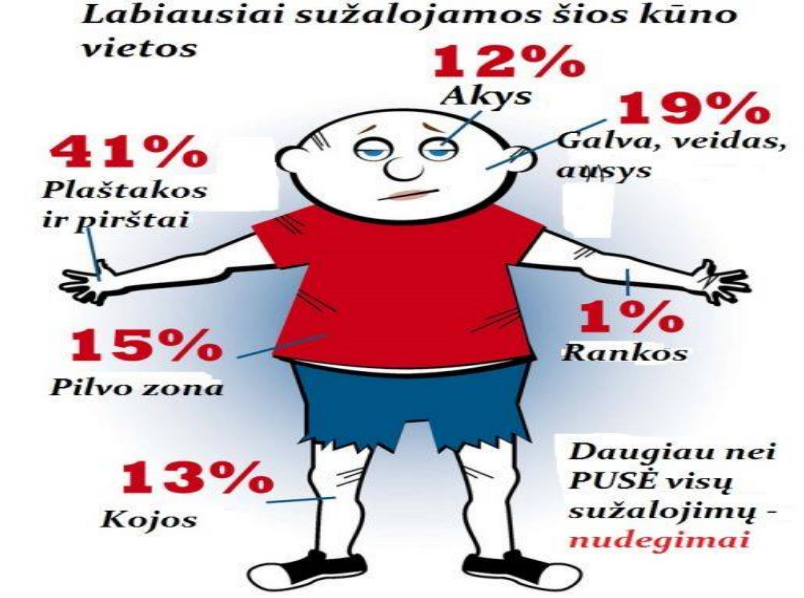 TRAUMOS BŪDINGOS PAGAL MOKINIŲ AMŽIŲ Pradinių klasių moksleivių judesių koordinacija ir fizinis pasirengimas išvystyti nepakankamai, todėl jie dažniau patiria mechaninius sužalojimus: susiduria koridoriuje, atsitrenkia į daiktus, nori mėgdžioti vyresnius, tačiau neįvertina savo fizinio pasirengimo galimybių.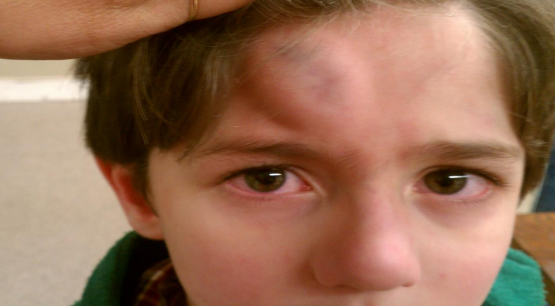 10-14 metų moksleiviams būdingas noras lyderiauti, noras pavojingu elgesiu pritapti.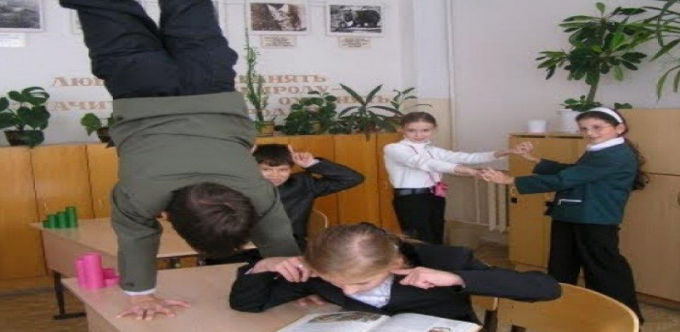 12-17 metų paaugliai ištroškę nuotykių, jie labai pasiduoda draugų įtakai, sunkiai numato savo veiksmų pasekmes: apsinuodijimai alkoholiu ir kitomis psichotropinėmis medžiagomis.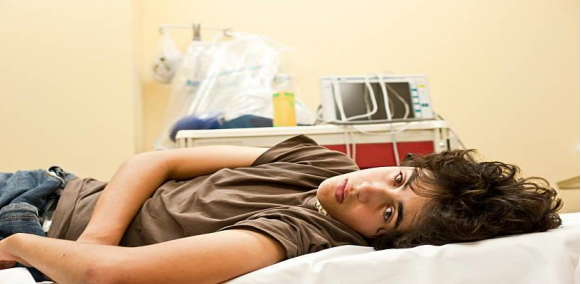 KRIMIMAI, MUŠTYNĖS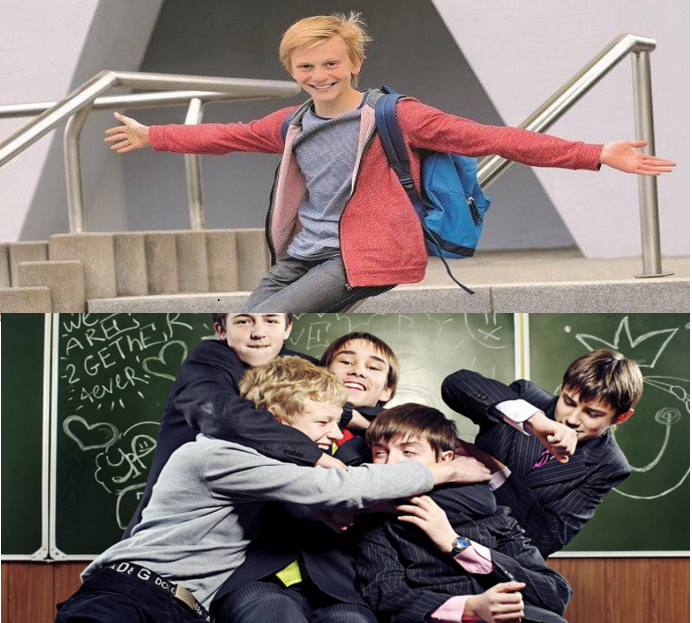 TYČINĖS TRAUMOS DĖL PSICHOLOGINIŲ PROBLEMŲ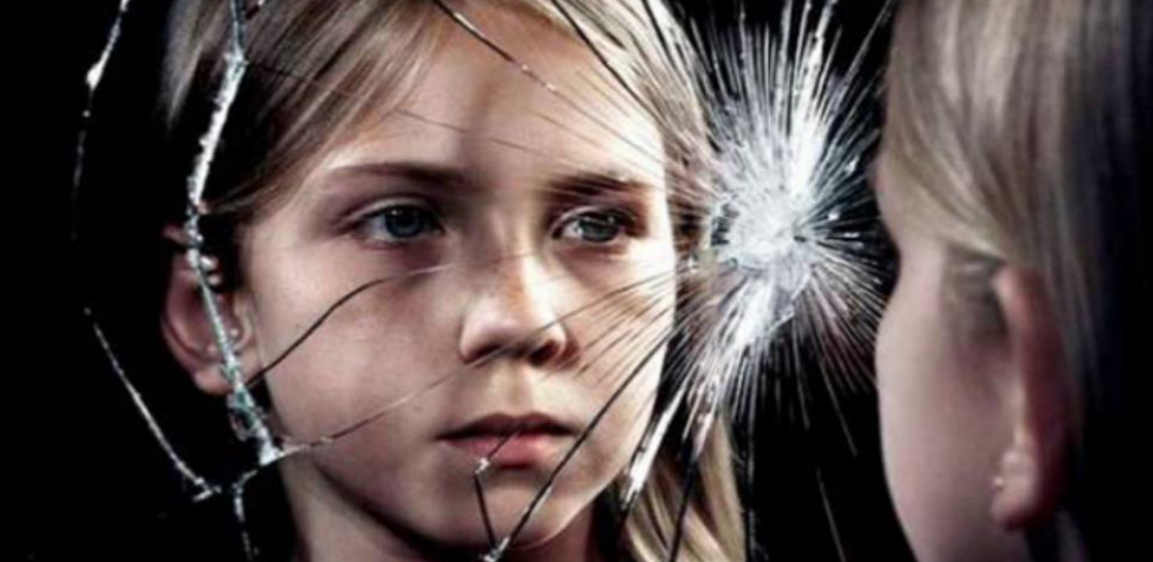 VIENA IŠ PAGRINDINIŲ TRAUMŲ PREVENCIJOS PRIEMONIŲ- TAI VAIKŲ MOKYMAS KAIP SAUGIAI ELGTIS IR SUTEIKTI PIRMĄJĄ PAGALBĄ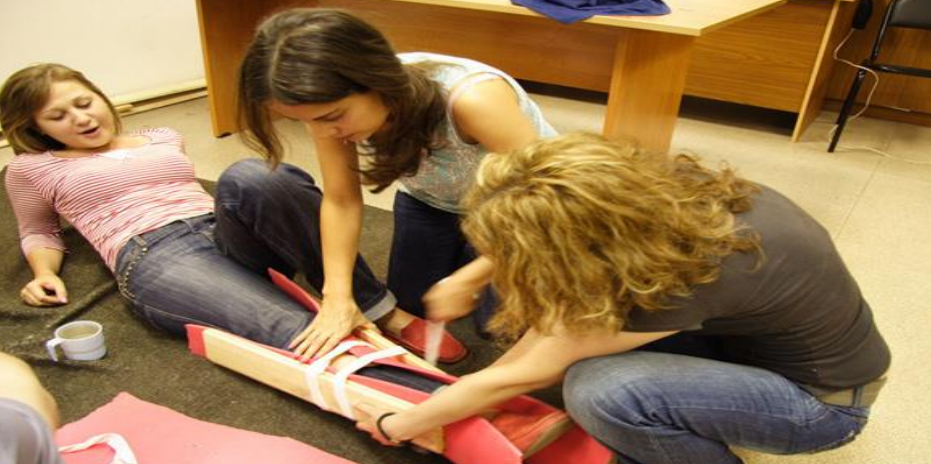 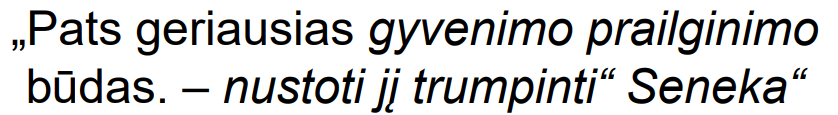 